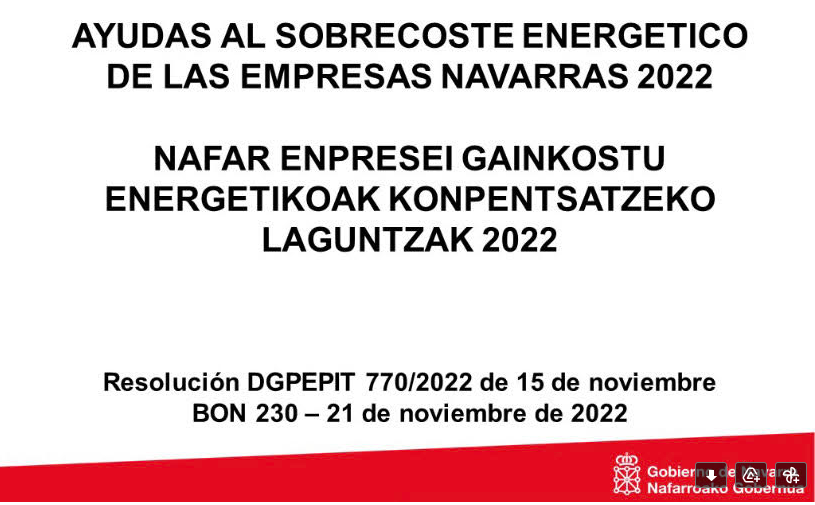 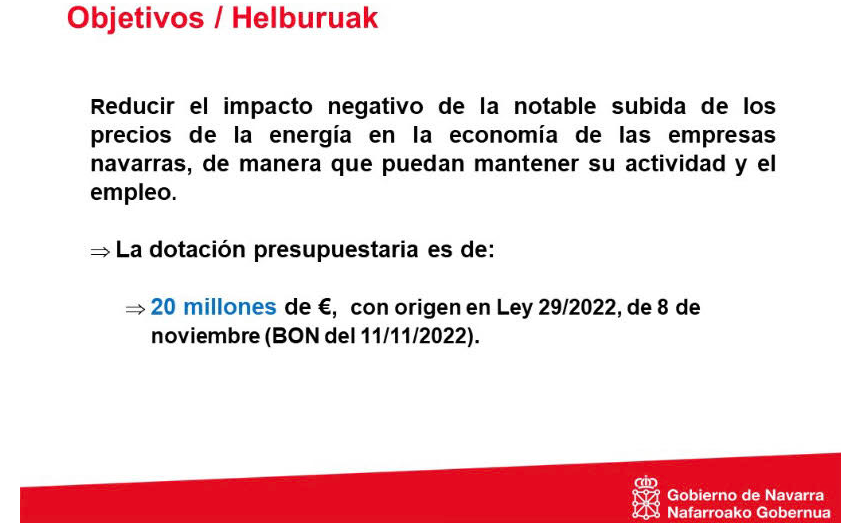 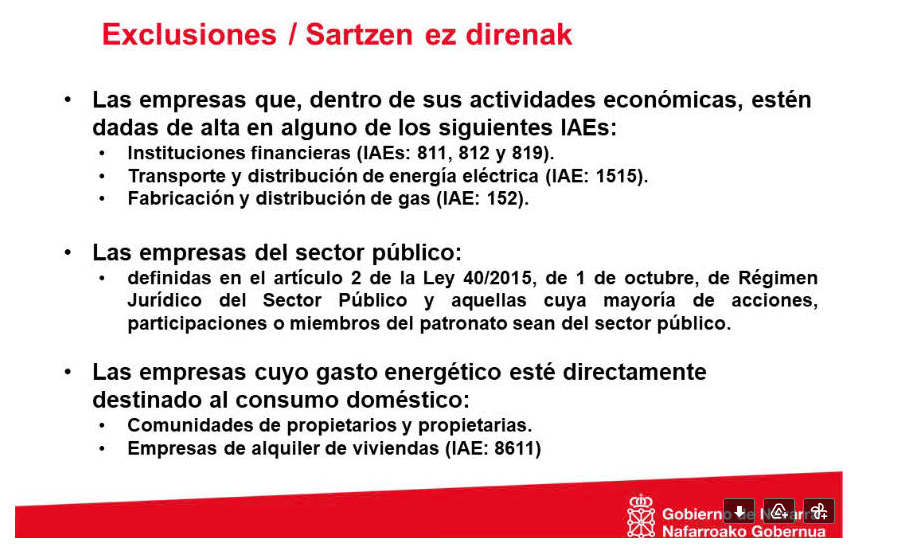 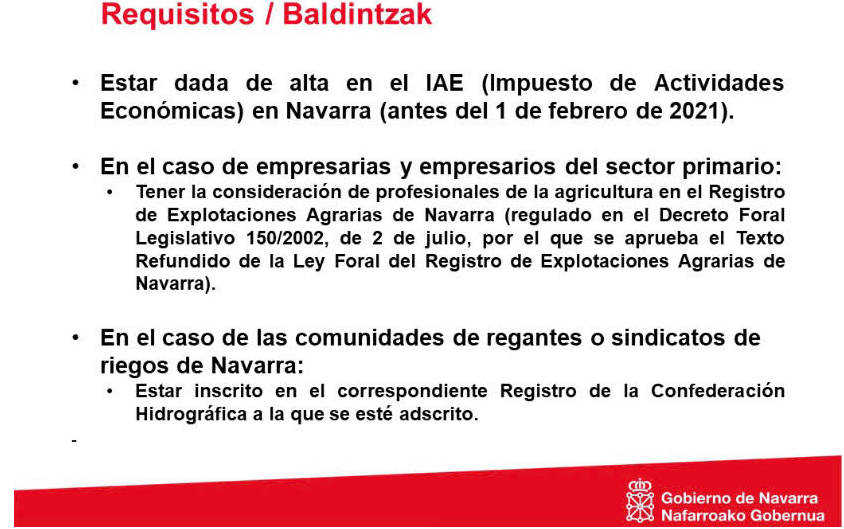 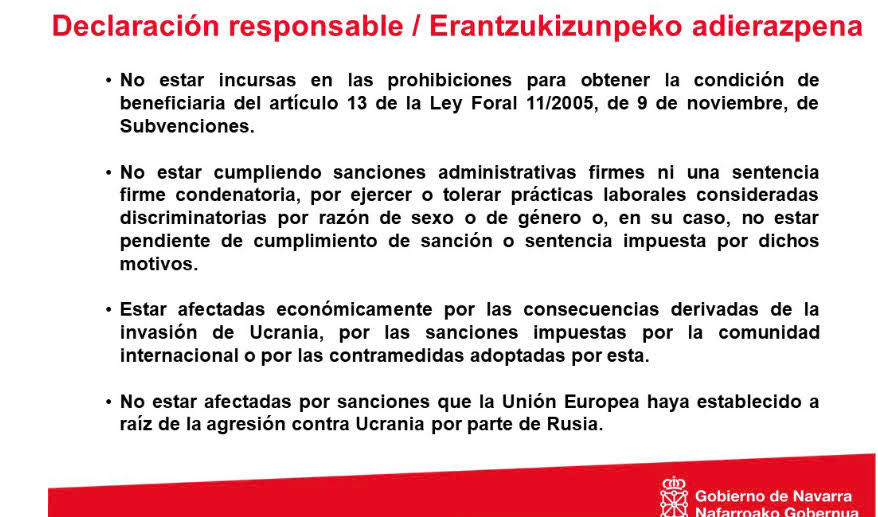 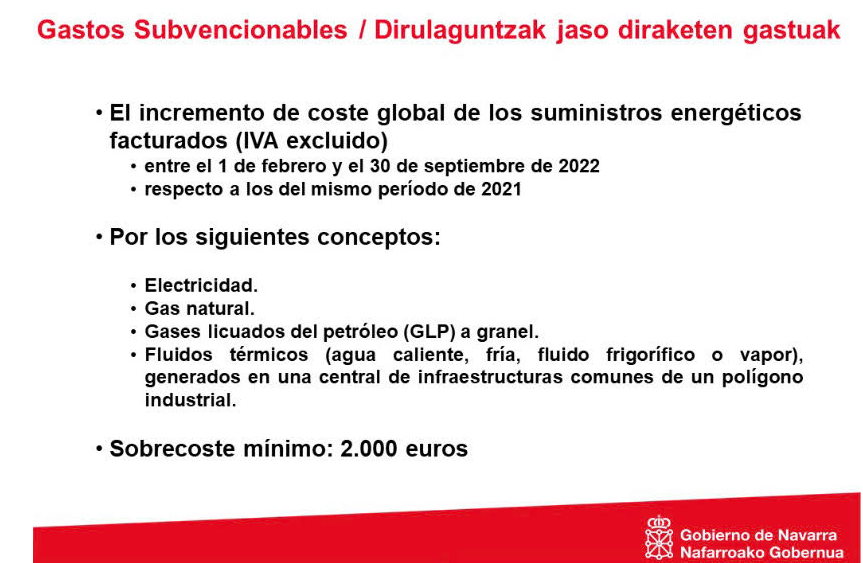 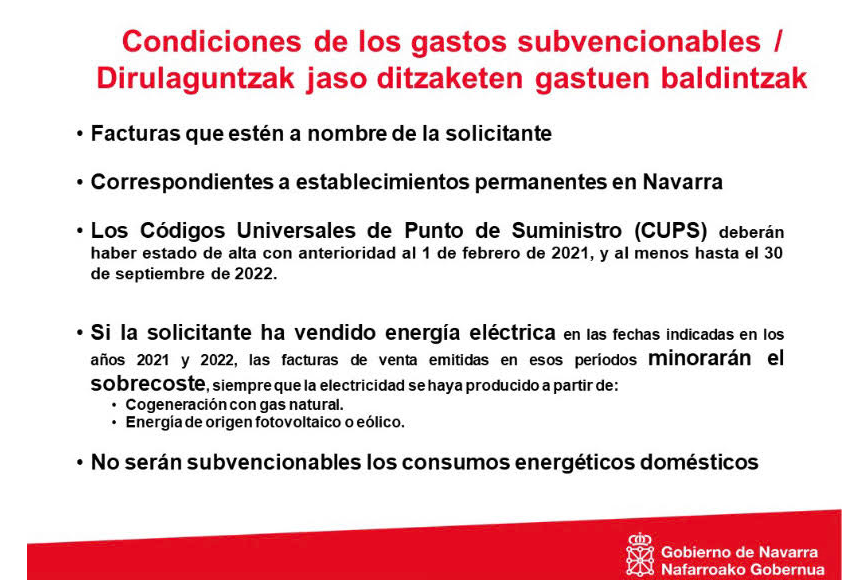 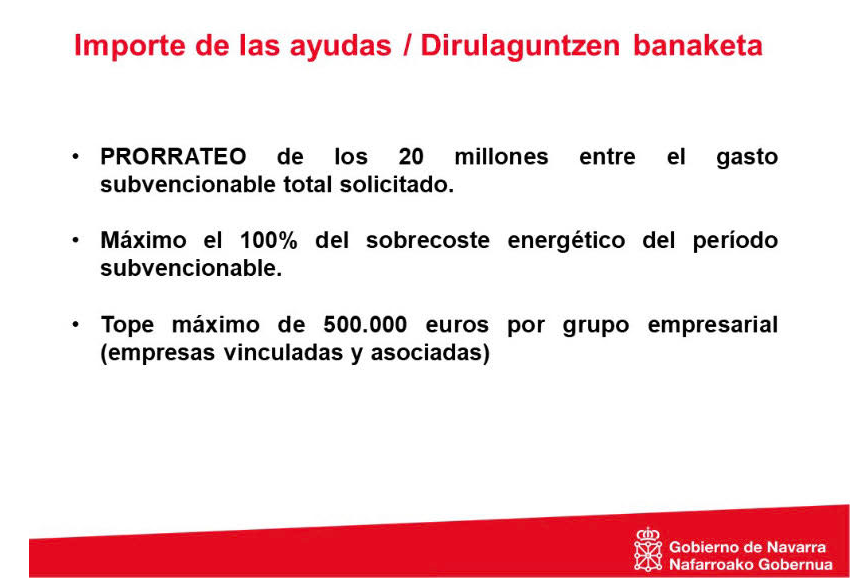 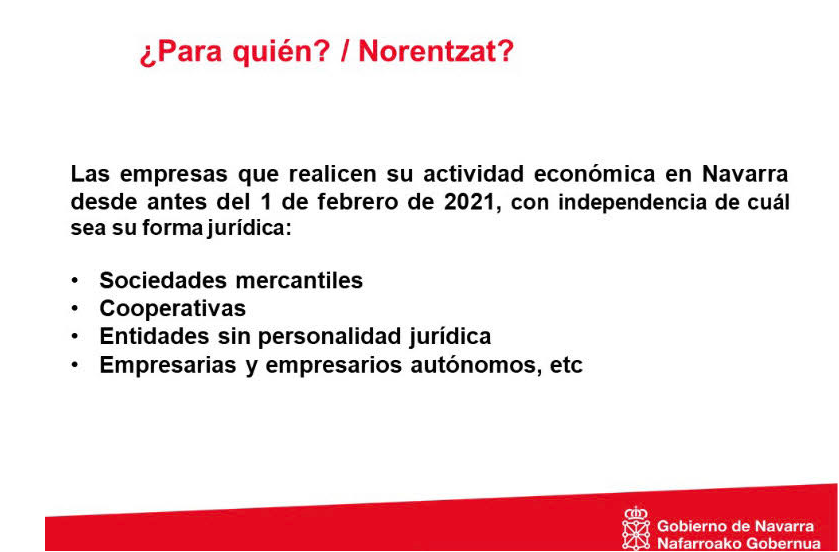 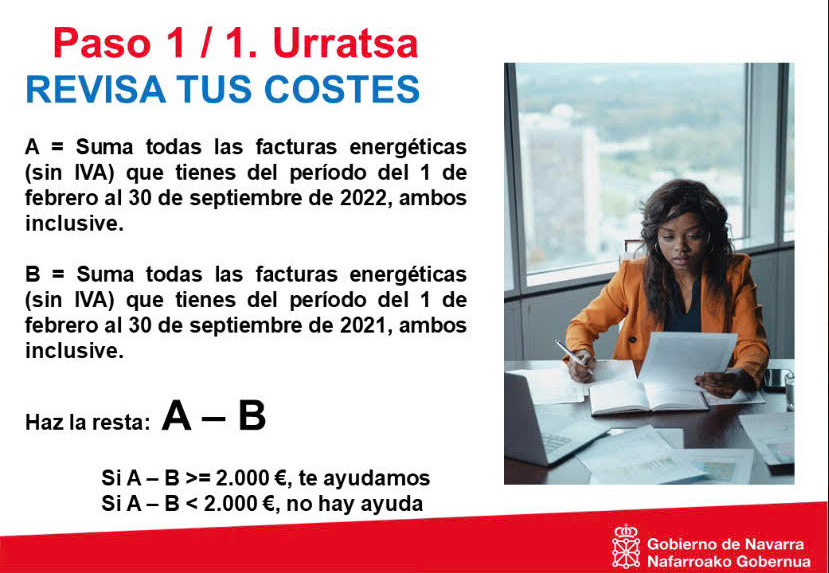 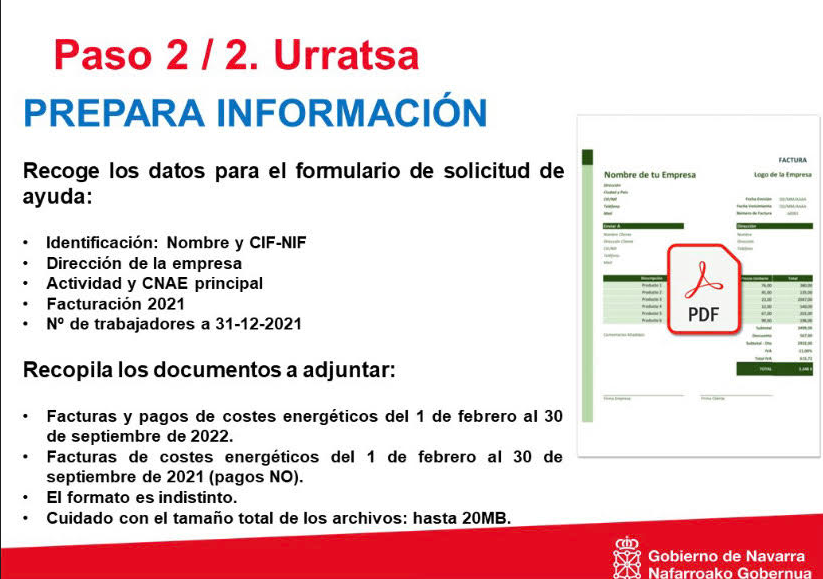 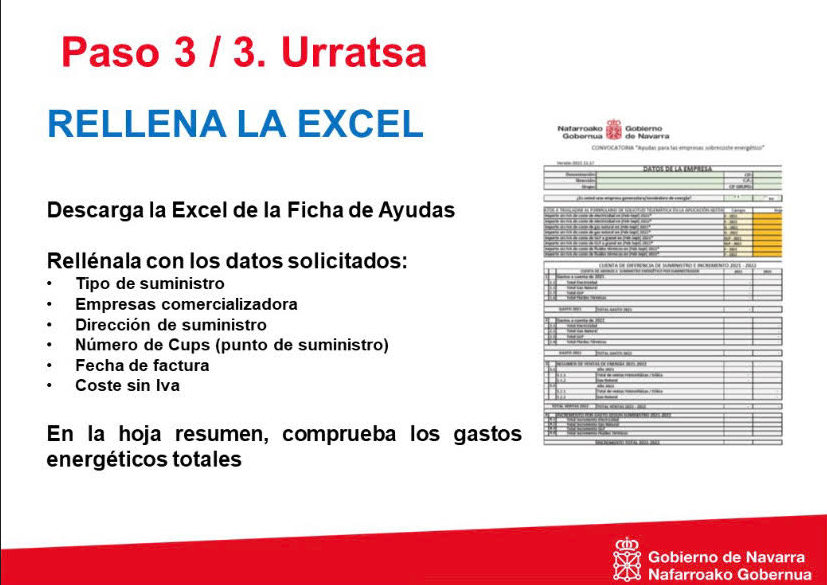 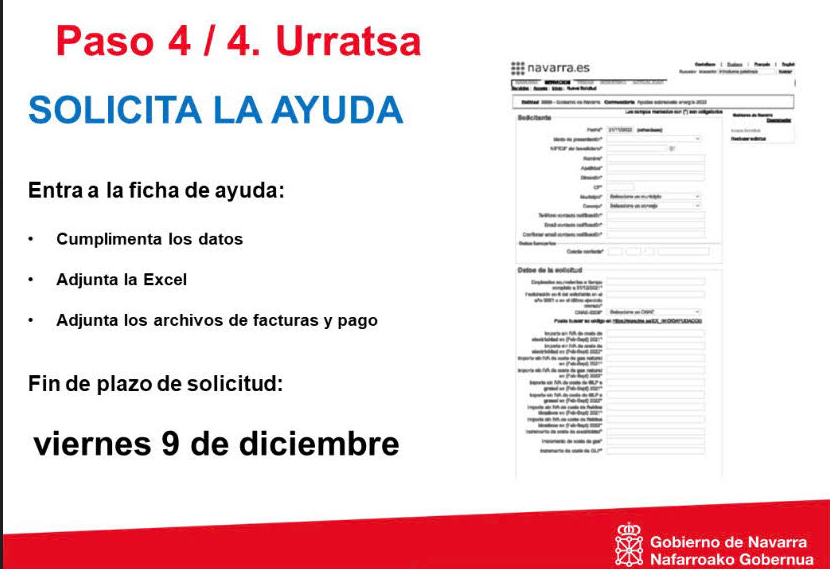 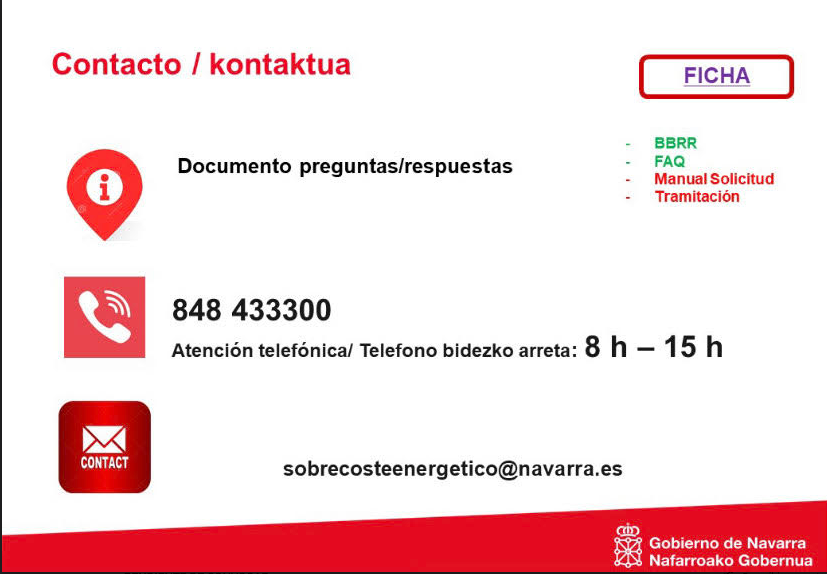 Página para solicitar la ayuda: https://www.navarra.es/es/tramites/on/-/line/ayudas-al-sobrecoste-energetico-de-las-empresas-de-navarra-2022?back=true&pageBackId=5722676Plazo solicitud: desde mañana 22 de noviembre hasta el 9 de diciembrePreguntas que se han hecho y aclarado en la sesión de presentación:-Se tiene en cuenta la fecha de factura (no la del suministro ni la del pago)-El butano, nitrógeno, gasoil … no entran-Una solicitud de ayuda por cada CIF O NIF-Si hay un cambio de potencia en el período acogible no pasa nada, se tendrá en cuenta el importe del gasto y lo mismo si se ha cambiado de comercializadora.-Para cumplimentar el Excel hay que Habilitar el contenido y aceptar Macros y cumplimentar los campos en verde y todas las pestañas.-Gasolineras, conventos… pueden entrar si tienen un IAE y cumplen el resto de requisitos.